Лот 8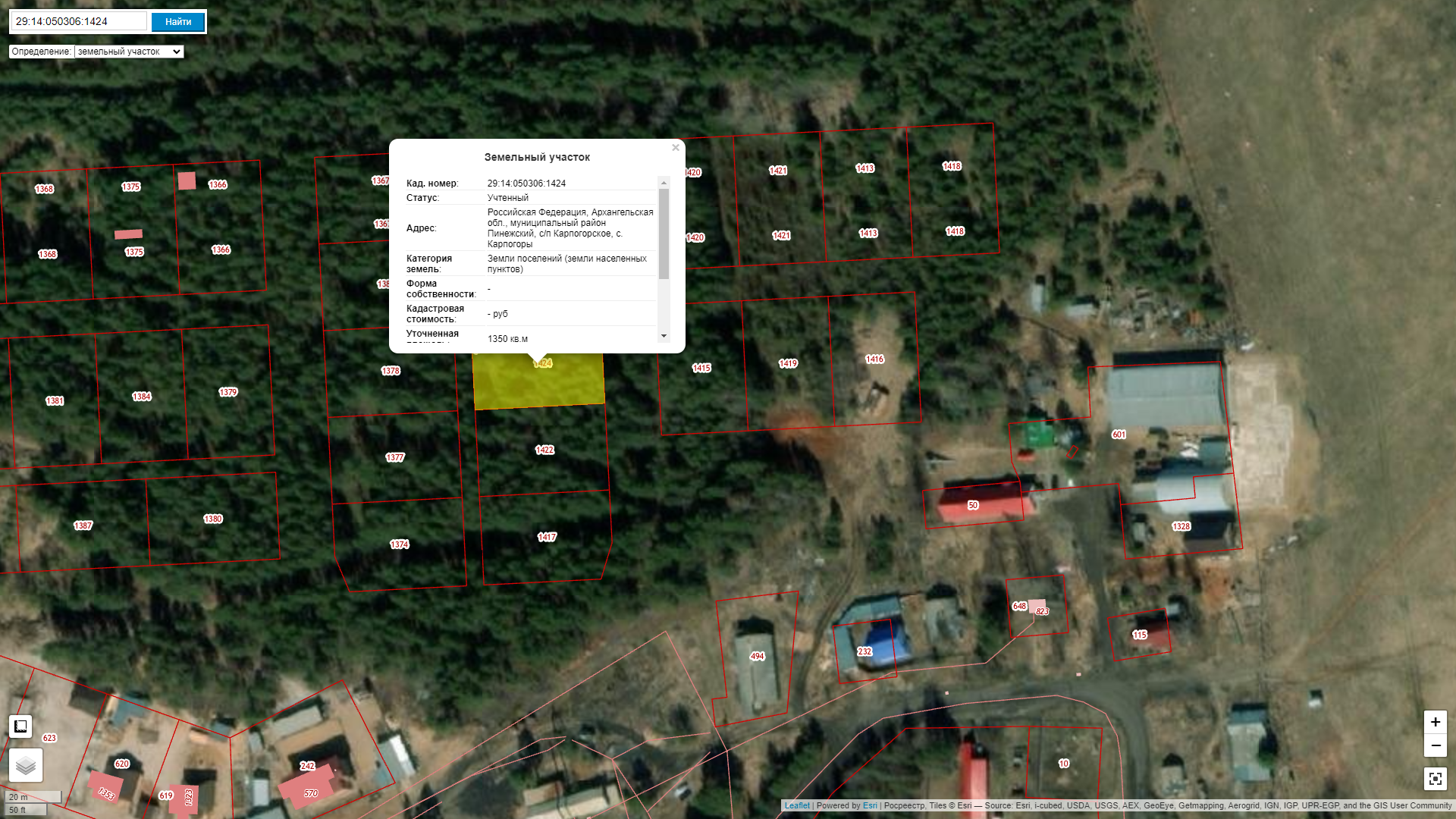 